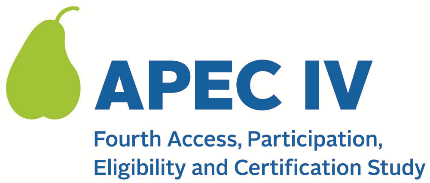 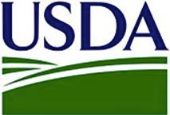 Dear <SFA PRIMARY CONTACT NAME>:Thank you for agreeing to participate in the APEC IV study and for reviewing information about the schools in your SFA. Your participation in APEC will help us to confirm and improve the accuracy of meal tracking and reporting within the NSLP and SBP to ensure that meal payments make it to the right families.  There are no additional steps you need to take at this time. Data collection will occur in SY 2023-24, with preliminary activities beginning before the start of the school year. The table below provides a summary of the data collection activities that involve your SFA, participating schools and participating households.   More details are provided in the attached FAQ document and on the study website: <URL>.As a reminder, APEC IV is a research study, not an audit. All information will be kept private to the extent required by law and will not affect meal reimbursements or meal program benefits for any participating State agency, SFA, school, or household.* The exact timing will be determined in collaboration with the SFA.We will contact you prior to the start of each data collection activity to ensure that you are aware of the progress of the study and the individuals or entities that we will be contacting. We will typically notify you via email. As such, please let us know if someone else should be named as the point of contact for this study. We appreciate your time and participation in APEC IV. We look forward to working with you when data collection begins. If you have any additional questions, please contact at < EMAIL ADDRESS> or < TOLL FREE NUMBER>. For more information on the study, you may also visit the study’s website at <URL.>Sincerely,APEC IV Study TeamAttachment: 024. APEC IV FAQ (for States, SFAs, and Schools)Data Collection Activities for SFAsData Collection Activities for SFAsTimeline1Provide list of student households that applied for school meals in SY 2022-23[Month, Year]2Provide list of student households that applied for school meals in SY 2023-24[Month, Year]3Telephone call with the Westat study team to discuss data collection visit[Month, Year]4Westat visits SFA to collect data from school meal applications and/or direct certification records for SY 2023-24[Month, Year]*5Provide meal count and claims records covering [TIME PERIOD]XXX[Month, Year]6Provide data on student eligibility in CEP schools, if applicable [Month, Year]7Provide records of meal participation covering [TIME PERIOD][Month, Year]8Complete online SFA director survey [Month, Year]Data Collection Activities for SchoolsData Collection Activities for SchoolsTimeline1Telephone call with the Westat study team to discuss data collection visit [Month, Year]2Westat visits the school to observe meals and collect meal count and claims records[Month, Year]Data Collection Activities for HouseholdsNote: Only parents/guardians of randomly selected students that applied or were directly certified for meal benefits in SY 2023-24 will be asked to participate. APEC IV is called the “National School Meals Study” in communications with households.  Data Collection Activities for HouseholdsNote: Only parents/guardians of randomly selected students that applied or were directly certified for meal benefits in SY 2023-24 will be asked to participate. APEC IV is called the “National School Meals Study” in communications with households.  Timeline1Complete a telephone survey. A subsample will be asked to complete an in-person survey as well. [Month, Year]